.Position: Start in Tandem position. Man behind Lady Facing LOD, Steps are the same unless stated otherwiseSKATE FORWARD, SHUFFLE FORWARD, SKATE FORWARD SHUFFLE FORWARDMAN ON THE SPOT, LADY ½ WAY ROUND THE WORLD, TO MANS LEFT SIDEDo not release hands, raise left hands, place right hands onto mans right hipSTEP LOCK, TRIPLE STEP, ¼ PADDLE TURNS TO THE LEFTRaise left and release right hands during paddle turns, place hands on ladies right hipSTEP LOCK, TRIPLE STEP, ¼ PADDLE TURNS TO THE RIGHTRaise left and hold right hands during paddle turns, release left hand, finishing holding right in frontFULL TURN TO RIGHT, FULL TURN TO LEFTRelease left hands during rolling turns, raising right for turnsMAN FOLLOW LADY, LADY 2 FULL TURNSHold and raise right hands, as lady turns in front of man to return to starting positionREPEATIt's Ok For 2 (P)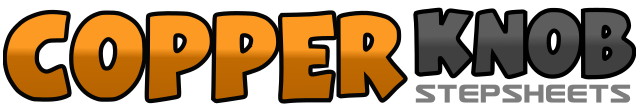 .......Count:40Wall:0Level:Partner.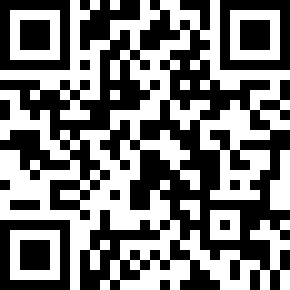 Choreographer:Margaret Murphy (AUS)Margaret Murphy (AUS)Margaret Murphy (AUS)Margaret Murphy (AUS)Margaret Murphy (AUS).Music:Friends in Low Places - Mark ChesnuttFriends in Low Places - Mark ChesnuttFriends in Low Places - Mark ChesnuttFriends in Low Places - Mark ChesnuttFriends in Low Places - Mark Chesnutt........1-2-3&4Skate forward, right, left, shuffle forward, right-left-right5-6-7&8Skate forward, left, right, shuffle forward left-right-left1-2-3&4MAN: Small steps on the spot, step right, left, right, left, rightLADY: Travel behind man, stepping right, left, right-left-right, to finish at mans left side (LOD)1-2-3&4Step forward on left, lock right in behind left, triple step forward left-right-left5-6-7-8Step forward on right, ¼ turn left, step forward on right, ¼ left (RLOD)1-2-3&4Step forward on right lock left in behind, triple step forward right-left-right5-6-7&8Step forward on left, ¼ turn right, step forward on left ¼ turn right (LOD)1-2-3&4Roll a full turn to the right stepping left, right, left-right-left5-6-7&8Roll a full turn to the left stepping right, left, right-left-right1-2-3&4MAN: Small steps walking forward, left, right, left-right-leftLADY: Roll a full turn to the right, stepping left, right, spin full turn to the right left-right-left (LOD)